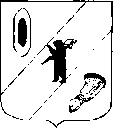 АДМИНИСТРАЦИЯ ГАВРИЛОВ-ЯМСКОГО МУНИЦИПАЛЬНОГО РАЙОНАПОСТАНОВЛЕНИЕ31.12.2015 № 1530О проведении  межмуниципальных соревнований «Снежинка Лахости  2016»	В соответствии с Федеральным законом от 06.10.2003 № 131-ФЗ  «Об общих принципах организации местного самоуправления в Российской Федерации», руководствуясь статьей  26   Устава Гаврилов-Ямского  муниципального района, АДМИНИСТРАЦИЯ  МУНИЦИПАЛЬНОГО РАЙОНА ПОСТАНОВЛЯЕТ:Провести 23.01.2016 г. в с. Стогинское Гаврилов-Ямского муниципального района и 24.01.2016 г. в г. Гаврилов-Ям межмуниципальные соревнования «Снежинка Лахости  2016».Утвердить состав оргкомитета по подготовке и проведению мероприятий (Приложение 1).Утвердить программу мероприятий «Снежинка Лахости – 2016» 23-24 января 2016 года (Приложение 2). Утвердить   Положение межмуниципальных соревнований «Снежинка Лахости  2016». (Приложение 3).Управлению культуры, туризма, спорта и молодежной политики Администрации  муниципального района (начальник Г.Н. Билялова) обеспечить организацию и проведение церемонии открытия и закрытия соревнований, организацию и проведение соревнований по видам спорта. Администрации Митинского сельского поселения (Глава Администрации А.Л. Щавелев) обеспечить:Подготовку мест проведения соревнований,  выделение транспортных средств для проведения соревнований по фигурному вождению ГАЗ -53 и 	МТЗ-80. Наличие санитарных зон на территории с. Стогинское.Работу полевой кухни на территории с. Стогинское.Наличие навигации праздника 23.01.2016 г. на территории с. Стогинское.Обеспечить 23.01.2016г. организацию и проведение культурно – досуговой программы для гостей и участников соревнований «Снежинка Лахости -2016».МОБУ ДОД Гаврилов-Ямская ДЮСШ (директор И.В. Козлов) обеспечить:Подготовку мест проведения массовых соревнований 24.01.2016г. в МОБУ ДОД Гаврилов-Ямская ДЮСШ.Организацию соревнований по борьбе, боксу.Организацию соревнования по шашкам памяти В.А. Никитина.Муниципальному учреждению «Молодежный центр» (директор Н.В. Иванова) обеспечить 23.01.2016г. на территории с. Стогинское и 24.01.2016г. на территории г. Гаврилов-Ям организацию и проведение культурно – досуговой программы для гостей и участников соревнований «Снежинка Лахости 2016».МП «Общепит» (директор Е.В. Алатырева) обеспечить размещение буфета в здании МОБУ ДОД Гаврилов-Ямская ДЮСШ 24.01.2016г.10. ГУЗ ЯО «Гаврилов-Ямская ЦРБ» (главный врач Шелкошвеев К.Г.) рекомендовать обеспечить дежурство машины «Скорой помощи» при проведении спортивных и праздничных мероприятий в с. Стогинское 23 января 2016 с 10.00 до 16.00 и 24 января 2016 года с 11.00 до 13.00 на территории г.Гаврилов-Ям (в пойме реки Которосль).11.  Отделу Министерства внутренних дел РФ по Гаврилов-Ямскому муниципальному району  Ярославской области (начальник Светлосонов Ю.Е.) рекомендовать обеспечить охрану общественного порядка при проведении мероприятий «Снежинка Лахости 2016» 23 января 2016 года с 9.00 до 16.00 на территории  с. Стогинское и 24 января 2016 года с 11.00 до 13.00 на территории г.Гаврилов-Ям (в пойме реки Которосль).          12. Отделению по надзорной деятельности и профилактической работе по Гаврилов-Ямскому району (начальник А.Н. Буренин) рекомендовать обеспечить дежурство специализированной техники во избежание пожароопасных ситуаций 24 января 2016 года с 11.00 до 13.00 на территории г.Гаврилов-Ям (в пойме реки Которосль).          13. МАУ «Редакция районной газеты «Гаврилов-Ямский вестник» и местного телевещания» (главный редактор Т.Ю. Киселева) обеспечить широкое освещение  хода подготовки и проведения межмуниципальных соревнований «Снежинка Лахости 2016».                 14. Контроль за исполнением постановления возложить на первого заместителя Главы Администрации муниципального района Забаева А.А.           15. Постановление опубликовать в районной массовой газете «Гаврилов-Ямский вестник»  и на официальном сайте Администрации муниципального района.           16. Постановление вступает в силу с момента подписания. Глава Администрациимуниципального района						В.И.СеребряковПриложение 1к  постановлению Администрации  Гаврилов – Ямского муниципального района от 31.12.2015 № 1530Состав  оргкомитета по подготовке и проведению мероприятий «Снежинка Лахости  2016».Председатель оргкомитета:Серебряков Владимир Иванович	- Глава Гаврилов-Ямского муниципального района;                                        Секретарь оргкомитета:Епифанов	- ведущий специалист УправленияПавел Андреевич                                       культуры, туризма, спорта и молодёжной политики Администрации муниципального района;Члены оргкомитета:Билялова Галина Николаевна	- начальник Управления 	культуры, туризма, спорта и молодёжной политики Администрации муниципального района;Забаев	- первый заместитель Главы АдминистрацииАндрей Александрович                          муниципального района;Иванова Наталия Владимировна         	- директор  МУ «Молодёжный центр»;Иродова Анна Сергеевна	- директор МБУ «Центр народного творчества»;Светлосонов Юрий Евгеньевич 	- начальник  отдела Министерства  внутренних дел РФ по Гаврилов-Ямскому  муниципальному району Ярославской области (по согласованию);Киселева Татьяна  Юрьевна	- главный редактор МАУ «Редакция районной газеты «Гаврилов-Ямский вестник» и местного телевещания»;Козлов Игорь Викентьевич                    - директор МОБУ ДОД Гаврилов-Ямская ДЮСШХайданов Валентин Юрьевич	         - начальник Управления образования                                                                    Администрации муниципального района;Приложение 2к  постановлению Администрации  Гаврилов – Ямского муниципального района от 31.12.2015 № 1530Программа мероприятий«Снежинка Лахости 2016»23.01.2016г.                                                                                                            с. Стогинское Гаврилов-Ямский муниципальный район    10.00 – Торжественное открытие соревнований. 10.00 – Начало соревнований по волейболу (отборочные игры).10.30 – 10.45   Жеребьевка по видам соревнований.11.00 – Начало соревнований:             - лыжные гонки             - гиревой спорт             - стрельба из пневматической винтовки             - фигурное вождение транспорта             - армлифтинг - личное первенство в абсолютной весовой категории                (вне зачета) на призы ОАО «Славнефть- ЯНОС».11.00 – 12.00 – Соревнования по футболу на снегу.11.00 – 14.00 – Фотоатака «Снежный фотобум».11.30 – Начало соревнований по дартсу,12.00 – Лыжная эстафета,          -  Соревнования в стрельбе (руководители) 12.00 – 12.45 – Показательные выступления кинологов, буксировка лыжника.12.00 – 13.00 – Караоке для всех желающих (исполнение спортивных песен).11.00 - 14.00 – Снежное чаепитие.12.00 – 14.00 – Лазертаг (для всех желающих).12.00 – 14.00 – Зимние забавы.12.00 – 14.00 – Катание на собачьих упряжках.12.00 – 14.00 – Катание на снегоходах.12.00 – 14.00 –Турнир по шашкам (сеанс одновременной игры).12.30 – Фигурное вождение транспорта (руководители).13.00  - 14.00 – Зимняя квест-игра «Загадки Лахости».14.00 – 15.00 – Концертная программа (Стогинский филиал МУК «Митинский КДЦ).15.00 – Подведение итогов соревнований, награждение победителей.            Торжественное закрытие соревнований.Весь день работают:Полевая кухня, фотосалон «Снежинка от Джоконды», буфеты ОАО ГМЗ «Агат», Стогинского СПО, лоточная торговля шашлыком, пирогами и пр.24.01.2016г.                                                                                                            Гаврилов-Ям Гаврилов-Ямская ДЮСШ  («Олимп»)10.00 – полуфинал, финал соревнований по волейболу10.00 – турнир по шашкам памяти В.А. НикитинаГаврилов-Ямская ДЮСШ («Спринт»)10.00 – 15.00 – Свободное плавание для всех желающих (при наличии справки).11.00 – 11.30 - Показательные выступления по армейскому рукопашному бою (руководитель: Председатель Федерации армейского рукопашного боя Ярославской области, Герой России Чагин Алексей Михайлович).11.45 – 13.30 – Соревнования по боксу11.45 – 15.00 – Соревнования по борьбе.Территория вокруг Гаврилов-Ямской ДЮСШ  12.00 – 14.00 – Снежные забавы, зимние горки.12.00 – 14.00 – Снежная галерея (изготовление фигур из снега и любых подручных материалов).Пойма реки Которосль11.00-11.30 - Показательные выступления мотоциклистов по спринт-кроссу на трассе протяженностью 1000 м. (руководитель заездов  - Председатель федерации мотоциклетного спорта Ярославской обл. Рязанцев Павел Николаевич).12.00 - Показательные выступления парашютистов Ярославского авиационно-спортивного клуба ДОСААФ России  (руководитель – начальник Ярославского АСК ДОСААФ России Иванов Николай Авиамирович).МБУ ДО ДДТ15.00 - зимняя сказка для взрослых «Снегурушка»                                                                                                                        Приложение 3к  постановлению Администрации  Гаврилов – Ямского муниципального района от 31.12.2015 № 1530ПОЛОЖЕНИЕмежпоселенческих  соревнований«Снежинка Лахости 2016»Цели и задачи*Привлечение населения района к регулярным занятиям физической культурой и спортом*Пропаганда здорового образа жизни;*Организация досуга населения;*Выявление лучших коллективов по организации спортивной работы.                                                                   Время и место проведения   Соревнования проводятся 23 января 2016 года в с. Стогинское   Гаврилов - Ямского района.Начало соревнований в 10.00 часов, заезд до 9.30 ч.                                                                   Программа соревнований1. Представление команды – вся команда;2 .Фигурное вождение МТЗ –80 – 1 чел.; фигурное вождение ГАЗ-53 – 1 чел.;3. Гиревой спорт (двоеборье) – 1 чел.;4. Стрельба из пневматической винтовки с , мишень № 8 – 1+1 чел.;5. Лыжные гонки (2 и .) – 1+1 чел.; лыжная эстафета (2 и .) –2+2 чел.6. Соревнования для руководителей ( троеборье: 1. Стрельба по заданным целям  из пневматического пистолета (винтовки), 2- дартс . 3-вождение легкового автомобиля (автомобиль свой)7. Волейбольный турнир на Кубок ОАО ГМЗ «Агат»  (вне зачета);8. Личное первенство по армлифтингу на призы ОАО «Славнефть – ЯНОС» (вне зачета) весовые категории : до 70 кг; до 90 кг;  и выше 90 кг.                                                                 Участники соревнований    К соревнованиям допускаются лица, достигшие 14 лет, работающие в данной организации или проживающие на территории  поселения и  изъявившие  желание выступать за представляемый коллектив.                                                    Руководство проведением соревнований   Общее руководство соревнованиями осуществляет Управление   культуры,  туризма ,спорта и молодежной       политики администрации Гаврилов-Ямского муниципального района.Непосредственное проведение соревнований возлагается на судейскую коллегию, утвержденную орг.комитетом.                                                  Определение победителей. Награждение   Команда-победитель в общем зачете определяется по наименьшей сумме занятых мест (в 6 из 7 зачетных видов программы), награждается кубком и грамотой.Победители в отдельных видах программы определяются по наилучшему  результату, награждаются грамотами и денежными призами.                                                                             Финансирование    Расходы по подготовке мест соревнований, оплате судейства, обслуживанию соревнований и награждению несет  Управление культуры, туризма, спорта и молодежной политики Администрации Гаврилов – Ямского муниципального района, Администрация Митинсукого сельского поселения,  иные источники.Расходы, связанные с проездом и питанием участников несут командирующие  организации.                                                                 Заявки, судейская коллегия      Заявки по установленной форме (прилагается) подаются в судейскую коллегию 23 января 2016 г. до 9.30 часов. Предварительно, об  участии в соревнованиях необходимо  подтвердить в УКТС и МП до 20.01 2016  по телефону: ( 848534) 2-36-84.Примечание: Оргкомитет оставляет за собой право внести изменения в программу соревнований, известив участников за 5 дней до проведения соревнований.  Один участник может выступать не более чем в 2 видах зачетной программы соревнований, не считая эстафеты. Денежные призы победителям  вручаются при наличии паспорта и страхового свидетельства.Контактное лицо:                                                                      Епифанов Павел Андреевич  т/ф  8(48534 ) 2-36-84Панченко ЛюдмилаВладимировнаРубцова Альбина Кузьминична                      - директор муниципального учреждения   культуры                       «Митинский КДЦ» (по согласованию)                      - директор Стогинского СПОЩавелев Александр Леонидович                       - Глава Митинского сельского поселения                          (по согласованию)